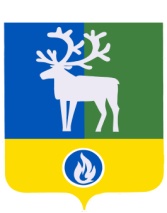 БЕЛОЯРСКИЙ РАЙОНХАНТЫ-МАНСИЙСКИЙ АВТОНОМНЫЙ ОКРУГ – ЮГРААДМИНИСТРАЦИЯ БЕЛОЯРСКОГО РАЙОНАКОМИТЕТ ПО ФИНАНСАМ И НАЛОГОВОЙ ПОЛИТИКЕ АДМИНИСТРАЦИИ БЕЛОЯРСКОГО РАЙОНАПРОЕКТРАСПОРЯЖЕНИЕот    октября 2019 года                                                                                                      №      – рОб установлении порядка изменения перечня корректирующих коэффициентов, входящих в состав коэффициента стоимости предоставления муниципальных услугВ соответствии Методикой расчета и распределения дотаций на выравнивание бюджетной обеспеченности поселений, утвержденной законом Ханты-Мансийского автономного округа - Югры от 10 ноября 2008 года № 132-оз «О межбюджетных отношениях в Ханты-Мансийском автономном округе – Югре», решением Думы Белоярского района от 15 ноября 2016 года № 62 «Об утверждении порядка предоставления межбюджетных трансфертов из бюджета Белоярского района»:1. Утвердить Порядок изменения перечня корректирующих коэффициентов, входящих в состав коэффициента стоимости предоставления муниципальных услуг.2. Контроль за выполнением распоряжения возложить заместителя председателя Комитета по финансам и налоговой политике администрации Белоярского района по бюджету Плохих И.А. 3. Настоящее распоряжение вступает в силу с момента подписания и распространяет свое действие на правоотношения, связанные с формированием и утверждением бюджета Белоярского района и бюджетов поселений Белоярского района на 2020 год и плановый период 2021 и 2022 годов.Заместитель главы Белоярскогорайона, председатель Комитета по финансам и налоговой политике администрации Белоярского района				          		       И.Ю. ГиссУтвержденраспоряжением Комитета по финансам и налоговой политики администрацииБелоярского районаот     октября 2019 года №     П О Р Я Д О Кизменения перечня корректирующих коэффициентов, входящих в состав коэффициента стоимости предоставления муниципальных услугНастоящий порядок определяет изменение перечня корректирующих коэффициентов, входящих в состав коэффициента стоимости предоставления муниципальных услуг, используемых для расчета индекса бюджетных расходов при определении уровня расчетной бюджетной обеспеченности для расчета и распределения дотаций на выравнивание бюджетной обеспеченности поселений Белоярского района на очередной финансовый год и плановый период. Расчет и распределение дотаций на выравнивание поселений Белоярского района осуществляется в соответствии с Методикой расчета и распределения дотаций на выравнивание бюджетной обеспеченности поселений, изложенной в приложении 3 к Закону Ханты – Мансийского автономного округа - Югры от 24 октября 2018 года № 132-оз «О межбюджетных отношениях в Ханты – Мансийском автономном округе – Югре».Расчет корректирующих коэффициентов осуществляется на основе данных о доходах и расходах бюджетов поселений Белоярского района на основании решений советов депутатов поселений Белоярского района о бюджетах поселений на текущий финансовый год и плановый период, исходя из соотношения объема налоговых и неналоговых доходов поселений Белоярского района и объема расходов бюджета на осуществление части полномочий по решению вопросов местного значения поселений Белоярского района на текущий финансовый год в первоначальном утверждении.Значение корректирующего коэффициента принимает значение согласно таблице.Таблица Значение корректирующего коэффициента_____________________Соотношение налоговых и неналоговых доходов  бюджета поселения к объему расходов бюджета поселения на осуществление части полномочий по решению вопросов местного значенияЗначение  Кn0,1-0,241,20,25-0,500,90,51-0,640,60,65-1,00,3